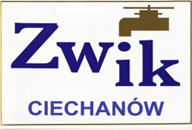 Załącznik nr 7 do SIWZ							Oświadczenie dotyczące rocznego obrotu OŚWIADCZENIEDOTYCZĄCE ROCZNEGO OBROTU 
W OBSZARZE OBJĘTYM ZAMÓWIENIEM„Systematyczna dostawa materiałów budowlanych, armatury wodociągowej i kanalizacyjnej dla potrzeb Zakładu i Kanalizacji w Ciechanowie Sp. z o.o. w roku 202”
Sygnatura sprawy: DT/W3/1/2020Ja niżej podpisany /My niżej podpisani,……………………………………………………………………………………………………………………..……..…….………………………(pełna nazwa Wykonawcy)……………………………………………………………………………………………………………………..……..…….………………………( dokładny adres Wykonawcy i nr tel)składając  ofertę w postępowaniu o udzielenie zamówienia na „Systematyczna dostawa materiałów budowlanych, armatury wodociągowej i kanalizacyjnej dla potrzeb Zakładu i Kanalizacji w Ciechanowie Sp. z o.o. w roku 2020” oświadczam(y), że roczny obrót w obszarze objętym zamówieniem za ostatni rok obrotowy 2019 wynosi:  ...................................dnia..............................	  miejscowość i data    ..................................................................						          Podpis/podpisy osoby/osób umocowanych prawnie do reprezentowania Wykonawcy                 ROK Wysokość obrotu w obszarze objętym zamówieniem2019